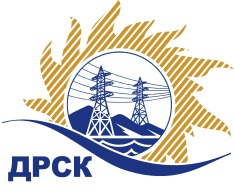 Акционерное Общество«Дальневосточная распределительная сетевая  компания»ПРОТОКОЛ № 105/УР-ВП по выбору победителя открытого запроса предложений  на право заключения договора на выполнение работ  «Капитальный ремонт конструктивных элементов зданий, филиал ЭС ЕАО» (закупка 66 раздела 1.1. ГКПЗ 2018 г.)  ЕИС № 31705774690 (МСП) Форма голосования членов Закупочной комиссии: очно-заочная.ПРИСУТСТВОВАЛИ: 9 членов постоянно действующей Закупочной комиссии ОАО «ДРСК»  1-го уровня.ВОПРОСЫ, ВЫНОСИМЫЕ НА РАССМОТРЕНИЕ ЗАКУПОЧНОЙ КОМИССИИ: Об утверждении результатов процедуры переторжки.Об итоговой ранжировке заявок.О выборе победителя запроса предложений.РЕШИЛИ:По вопросу № 1Признать процедуру переторжки состоявшейсяУтвердить окончательные цены заявок участниковПо вопросу № 2Утвердить итоговую ранжировку заявокПо вопросу № 3Планируемая стоимость закупки в соответствии с ГКПЗ: 3 684 000,00 руб., без учета НДС;   4 347 120,00 руб., с учетом НДС.Признать победителем закупка участника, занявшего первое место в итоговой ранжировке по степени предпочтительности для заказчика: ООО  «Масис» г. Биробиджан на условиях: стоимость предложения 3 131 000,00 руб. без НДС, НДС не предусмотрен. Условия оплаты: согласно разделу 2 проекта договора. Срок выполнения работ: начало с момента заключения договора, окончание - 28.12.2018. Гарантия на своевременное и качественное выполнение работ, а также на устранение дефектов, возникших по вине Подрядчика, составляет 24 месяца с момента приемки выполненных работ. Срок действия оферты до 31.03.2018.Секретарь Закупочной комиссии 1 уровня  		                                     М.Г.ЕлисееваЧувашова О.В.(416-2) 397-242г.  Благовещенск«19» января 2018№ п/пНаименование участникаОкончательная  цена заявки, руб. с НДС1ООО «Сельэлектрострой»
ИНН/КПП 7901542241/790101001 
ОГРН 11379010012263 454 900.022ООО  «Масис»
ИНН/КПП 7901529554/790101001 
ОГРН 10679010130913 131 000.00Место в итоговой ранжировкеНаименование участника и его адресОкончательная цена заявки, руб. без НДСОкончательная цена заявки, руб. с НДСИтоговая оценка предпочтительности заявок1 местоООО  «Масис»
ИНН/КПП 7901529554/790101001 
ОГРН 10679010130913 131 000.003 131 000.001,002 местоООО «Сельэлектрострой»
ИНН/КПП 7901542241/790101001 
ОГРН 11379010012263 454 900.024 076 782.020,78